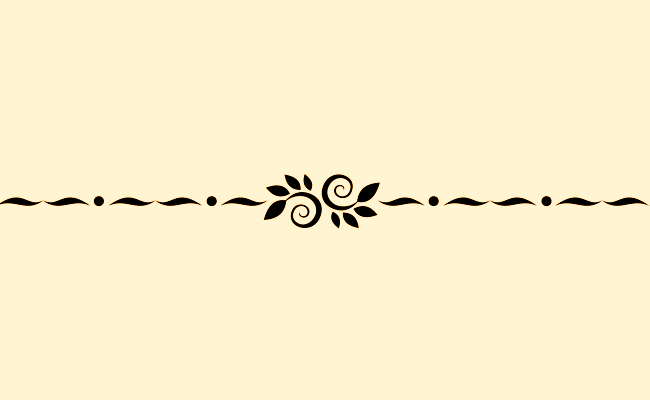 Vorweg…Gemischter Salatteller mit Kürbiskernen und Kernöl   5,50Tomatencremesuppe mit Pesto    7,00Hauptgang…Wiener Schnitzel vom Schwein mit Preiselbeeren und Pommes Frites    16,50Holzfällersteak-mariniertes Schweinenenackensteak mit Kräuterbutter, Meerrettich, Krautsalat, Bratensoße und Rösti     17,00Zwiebelrostbraten (Argentinische Rumpsteak) mit Schalottensoße, gebackenen Zwiebelringen, Estragon- Buttergemüse und Knöpfle 180g  26,00220g 31,00Hirschragout mit Champignons, Preiselbeeren und Schupfnudeln    20,00Ohne Fleisch…Getrüffelte Frischkäseravioli mit Nussbutter und Bergkäse    16,50Käsknöpfle (Bergkäse, Räskäse, Graukäse) mit Röstzwiebeln    13,50Tomatenrisotto mit grünen Spargel    16,50- mit Gebratenes Zanderfilet 24,50zum Schluss…Warmes Schokoküchle mit flüssigen Kern und Vanilleeis    9,00hausgemachter Apfel- oder Birnenstrudel mit Vanilleeis   8,00Zitronensorbet (2 Kugeln) mit Aperol    6,50Gemischtes Eis mit Erdbeersoße und Schlagsahne    7,00Für unseren jüngeren Gäste…Portion Pommes Frites mit Ketchup oder Majo   5,50Knöpfe mit bunten Buttergemüse und Bratensoße   7,00Chicken Nuggets mit Pommes Frites    8,00Spaghetti mit Tomatensoße und Parmesan    7,50Fischstäbchen mit Kartoffelsalat und Remouladensoße   8,00Wiener Schnitzel mit Preiselbeeren und Pommes Frites   8,50Hot Dog-Wiener Würstl mit karamellisiertem Kraut und Hot Dog-Soße   8,50Kugel Vanilleeis, Erdbeersoße und Waffel   4,00Kugel Schokoeis, Smarties und Waffel   4,00Preise in EuroBei Fragen zu den Allergenen werden Sie sich bitte an unser geschultes Personal.